22.11.2014 прошла XI олимпиада BUSY BEE  для учащихся 4-6 классов. В этом году участников стало больше – и это, конечно, радует. Участвовало 17 школ города.Победителем в командном первенстве стала МБОУ «СОШ № 2 с углублённым изучением предметов гуманитарного профиля» - 191 балл, затем идет МБОУ «СОШ № 77» - 189 баллов и замыкает таблицу призеров Лицей № 10 – 183 балла. К сожалению, хозяева олимпиады, школа № 50 заняла 4 почетное место с результатом 179 баллов.Личное первенство учащихся В этом году были добавлены задания на аудирование, а также появились метапредметные задания.Основные ошибки, допущенные участниками олимпиады:-не все участники справились с аудированием  формата MOVERS – слушай, рисуй и раскрашивай когда надо было следовать тексту диктора и тут же рисовать и раскрашивать те предметы, о которых он говорил и совершенно не обращать внимания на те, о которых НЕ говорилось;-трудным оказалось задание перенести графический текст в текстовой, привычный, формат;-вызвало затруднение заполнение анкеты по данному письму;-извечная проблема всех школьников – грамматика - также не осталась в стороне: соотнесение вопросов и ответов было весьма затруднительно для многих участников;-вызвало затруднение задание из  раздела Everyday English;Несмотря на эти трудности, многие участники в своей рефлексии посоветовали организаторам усложнить задания!Радует, что практически все участники пожелали вернуться на олимпиаду в следующем году!Читайте фрагменты наиболее интересных рефлексий! И до встречи в следующем году!!!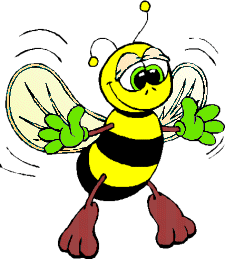 Ирина ЮрьевнаместофамилияклассшколаIРаковскаяДарья5МБОУ « СОШ № 2»Кадырова Карина5МБОУ «СОШ № 77»Черемных Рената4МАОУ Гимназия № 4 имени братьев КаменскихСелеватов Александр6МАОУ «Гимназия №5»IIКнязев Арсений4МБОУ « СОШ № 2»Корягина Анна5МБОУ « СОШ № 2»Никишина Маша4Лицей 10Балакирева Арина4МБОУ «СОШ№6» Буракова Ирина6МАОУ «СОШ 114»IIIКарташов Дмитрий5МБОУ «СОШ № 77»Колпакова Анастасия6МБОУ «СОШ № 77»Каменских Алексей6МАОУ «СОШ № 50»Загороднева Яна4Лицей 10Петрухина Лиза5Лицей 10Козунин Михаилвне конкурсаМАОУ «СОШ № 80 »